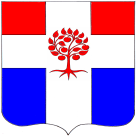 СОВЕТ ДЕПУТАТОВМУНИЦИПАЛЬНОГО ОБРАЗОВАНИЯПЛОДОВСКОЕ СЕЛЬСКОЕ ПОСЕЛЕНИЕмуниципального образования Приозерский муниципальный район Ленинградской областиР Е Ш Е Н И Еот 17 марта  2020 года                                   № 32C целью приведения Устава муниципального образования Плодовское сельское поселение муниципального образования Приозерский муниципальный район Ленинградской области в соответствие c Федеральным законом «Об общих принципах организации местного самоуправления в Российской Федерации» №131-Ф3 от 06.10.2003 года, руководствуясь областным законом Ленинградской области «Об отдельных вопросах местного значения сельских поселений Ленинградской области» № 3-оз от 20.01.2020 года, Уставом муниципального образования Плодовское сельское поселение, Совет депутатов муниципального образования Плодовское сельское поселение РЕШИЛ: Внести в Устав муниципального образования Плодовское сельское поселение, утвержденный решением Совета депутатов от 20.06.2017 года № 124 (в редакции решения Совета депутатов от 12.01.2018 года № 157, решения Совета депутатов от 18.03.2019 года № 195), следующие изменения:1.1. Подпункт 4 пункта 2 статьи 3 «Вопросы местного значения поселения» исключить;1.2.  Подпункты 5-25 пункта 2 статьи 3 «Вопросы местного значения поселения» считать соответственно подпунктами 4-24.2. Опубликовать настоящее решение в СМИ и на официальном сайте муниципального образования Плодовское сельское поселение в сети Интернет.3. Решение вступает в силу после официального опубликования. 4. Контроль за исполнением настоящего решения возложить на постоянную комиссию по местному самоуправлению, законности, социальным вопросам и экономике (председатель Гребнева И. В.).Глава муниципального образования                                                                А. Н. ЕфремовО принятии проекта решения «О внесении изменений в Устав муниципального образования Плодовское сельское поселение» 